«СОГЛАСОВАНО»                                                          «УТВЕРЖДАЮ»Зам. директора по УР                                                        Директор колледжа_______ Н.Е.Янкойть                                              _А.В. Кубрак                   «02__»____06___2022 г.                                                «03»_____06___2022 г.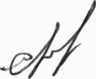 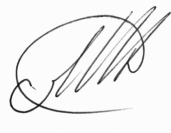 Расписание межсессионных занятий на I семестр 2022-2023 учебного годаспециальность 2-75 01 01 «Лесное хозяйство»Секретарь з/о                                                              К.С.Вершко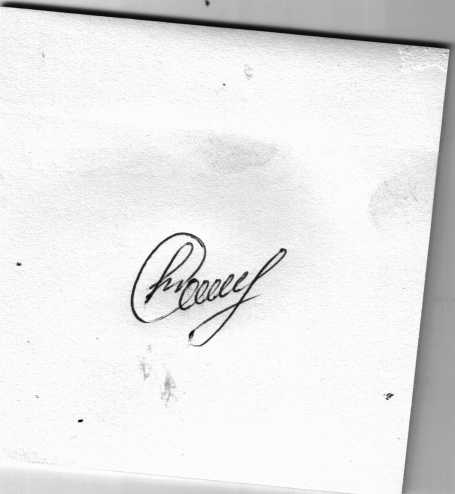 Дата занятийДень неделиВремя занятийПредметКол-во часовКол-во часовФамилия преподавателя№ аудит.ЛХ-1сз (сессия 24.10-05.11.2022г.)ЛХ-1сз (сессия 24.10-05.11.2022г.)ЛХ-1сз (сессия 24.10-05.11.2022г.)ЛХ-1сз (сессия 24.10-05.11.2022г.)ЛХ-1сз (сессия 24.10-05.11.2022г.)ЛХ-1сз (сессия 24.10-05.11.2022г.)ЛХ-1сз (сессия 24.10-05.11.2022г.)ЛХ-1сз (сессия 24.10-05.11.2022г.)01.10суббота9.50Ботнаника2Саливон Л.В.Саливон Л.В.кор.122601.10суббота11.40Основы топографического черчения4кор.131608.10суббота11.40Механизация лесного хозяйства2Медведева А.А.Медведева А.А.кор.22108.10суббота13.40Дендрология2Ловцевич О.А.Ловцевич О.А.кор.27 аЛХ-2сз (сессия 14.11-26.11.2022г.)ЛХ-2сз (сессия 14.11-26.11.2022г.)ЛХ-2сз (сессия 14.11-26.11.2022г.)ЛХ-2сз (сессия 14.11-26.11.2022г.)ЛХ-2сз (сессия 14.11-26.11.2022г.)ЛХ-2сз (сессия 14.11-26.11.2022г.)ЛХ-2сз (сессия 14.11-26.11.2022г.)ЛХ-2сз (сессия 14.11-26.11.2022г.)15.10суббота9.50Основы топографического черчения4Кубрак А.В.Кубрак А.В.кор.131415.10суббота13.40Ботнаника2Саливон Л.В.Саливон Л.В.кор.122629.10суббота11.40Дендрология2Ловцевич О.А.Ловцевич О.А.кор.27 а29.10суббота13.40Механизация лесного хозяйства2Медведева А.А.Медведева А.А.кор.221ЛХ-1дз (сессия 28.11-03.12.2022г.)ЛХ-1дз (сессия 28.11-03.12.2022г.)ЛХ-1дз (сессия 28.11-03.12.2022г.)ЛХ-1дз (сессия 28.11-03.12.2022г.)ЛХ-1дз (сессия 28.11-03.12.2022г.)ЛХ-1дз (сессия 28.11-03.12.2022г.)ЛХ-1дз (сессия 28.11-03.12.2022г.)ЛХ-1дз (сессия 28.11-03.12.2022г.)08.10суббота09.50Механизация лесного хозяйства2Медведева А.А.Медведева А.А.кор.22108.10суббота11.40Защита и охрана леса2Ловцевич О.А.Ловцевич О.А.кор.27 а22.10суббота9.50Охрана труда2Стельмак Т.М.Стельмак Т.М.кор.27 22.10суббота11.40Механизация лесного хозяйства2Медведева А.А.Медведева А.А.кор.22113.40Информационные технологии2/2Семёнова В.Г./Соловьева Е.А.Семёнова В.Г./Соловьева Е.А.205/21012.11суббота09.50Защита и охрана леса2Ловцевич О.А.Ловцевич О.А.кор.27 а12.11суббота13.40Информационные технологии2/2Семёнова В.Г./Соловьева Е.А.Семёнова В.Г./Соловьева Е.А.205/210